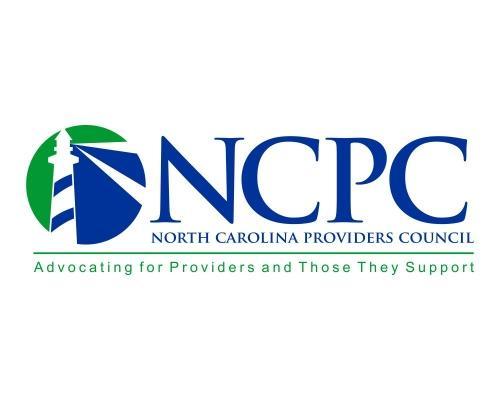 NC Providers Council Operational Data Strategies Committee Meeting Agenda September 28, 12 noon – 1:00 p.m.Welcome and Introductions – Vanessa Ervin, Committee ChairOngoing Business - Vanessa Ervin, Committee ChairCMA Round 3 Application Cycle – Vanessa ErvinHow many NCPC members plan to apply who haven’t already?9/29 MAHEC webinar:  will forward materials to committee members Tailored Care Management – Joel MaynardTCM software platforms:  how many providers using LMEs’ versus their own?Billing and paymentLME/MCO trainings:  provider experience to date? any issues?Preparing to track key quality measuresFollow up for hospitalization for mental illnessChild & Adolescent well-child visitsAre providers ready to calculate and verify independently?Some to be calculated by Tailored Plans; some to be calculated by DHHSPHE Extension Update – Sarah PfauLME/MCO COVID-19 enhanced rates update – Sarah PfauNew Business – Vanessa Ervin/Sarah Pfau(b)(3) transition to 1915(i) services eff. 12/1 if CMS approves recently posted SPAOperational considerations and concernsSAIOP and SACOT Stakeholder feedback for posted DRAFT policies due 10/3Significant staff qualification and training requirements will affect operationsStandard Plan Recoupments – provider experience to date? any issues? Reminder:  DHB to announce Tailored Plan go-live date by Friday, 9/30Related Medicaid Transformation legislation – Sarah PfauNext meeting:   	November 23, 2022, 12 noon – 1 pm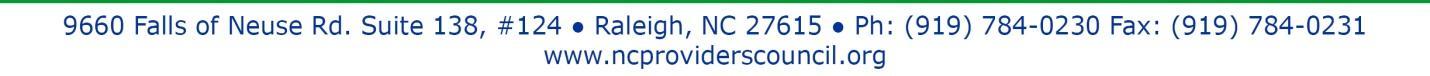 